EVALUACIÓN UNIDAD CERO Y LECTURA COMPLEMENTARIA UNIDAD 1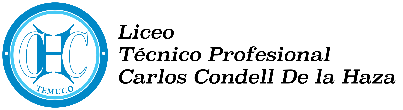 OBJETIVOS: UNIDAD CERO: Aplicar la estructura de un trabajo formal. UNIDAD 1 “Sobre la ausencia: exilio, migración e identidad”: OA1. Leer habitualmente para aprender y recrearse, y seleccionar textos de acuerdo con sus preferencias y propósitos. OA3. Analizar las narraciones leídas para enriquecer su comprensión, considerando, cuando sea pertinente: -El o los conflictos de la historia. -Un análisis de los personajes que considere su relación con otros personajes, qué dicen, qué se dice de ellos, sus acciones y motivaciones, sus convicciones y los dilemas que enfrentan. – Las creencias, prejuicios y estereotipos presentes en el relato a la luz de la visión de mundo de la época en la que fue escrito y su conexión en el mundo actual.DEL LIBRO DONDE VUELAN LOS CÓNDORES DE EDUARDO BASTÍASINVESTIGAR: Año de publicación del libro (la primera), lugar, describir la época en la que fue publicado. Biografía del autor (antecedentes relevantes: lugar de nacimiento, padres, educación, trabajos, entre otros). Deben registrar el URL de las páginas desde donde extraen la información, no pueden usar: Wikipedia, rincón del vago o alguna otra plataforma en la que cualquiera pueda modificar o subir contenido.DEL LIBRO: - Reconozca el tipo de narrador que predomina (Homodiegético: protagonista, testigo; heterodiegético: omnisciente, de conocimiento relativo). Identifique qué personaje realiza el relato cada capítulo. - Describa psicológicamente a todos los personajes. Detalle las convicciones, motivaciones y dilemas a los que se enfrentaba cada uno para realizar determinadas acciones, ejemplifique con 2 acciones para cada personaje. Reconozca a los personajes protagonistas y secundarios, señale cómo se relacionan entre ellos.- Opine sobre el libro y la temática que aborda. Considerando: las perspectivas planteadas por Gioconda y por Héctor para disminuir los índices de Sida, la reacción de la protagonista al enterarse que contrajo el virus, qué hace, cómo actúa a través del tiempo, quiénes la ayudaron. Relacione con lo que ocurre en la actualidad con este virus.- Relacione el título del libro con el contenido. Argumente.PAUTA DE EVALUACIÓN FORMALIDADESPuntaje ideal: 26 ptos.			Dificultad: 60%PAUTA DE EVALUACIÓN CONTENIDO TRABAJOPuntaje ideal: 45 ptos.			Dificultad: 60%                                             CRITERIOSINDICADORESNO LOGRADO “N/L” (0 puntos)MEDIANAMENTE LOGRADO “M/L” (1 punto)LOGRADO “L” (2 puntos)Respeta la estructura de un trabajo formal (tipo letra, tamaño letra, márgenes, tamaño hoja, espaciado de párrafo, interlineado)Utiliza el formato de portada.Posee índiceLa introducción abarca de lo general a lo particular.El desarrollo es ordenado.La conclusión cumple el objetivo.Posee referencia electrónica y/o bibliografía.Realiza consultasEntrega trabajo en la fecha solicitadaInvestiga los antecedentes solicitados.Utilizan páginas web confiables.Redacta de forma claraRespeta las reglas de ortografía literal y acentual.PUNTAJE OBTENIDONOTANivel de desempeñoDESCRIPTORPUNTAJEDestacadoRealiza la actividad. Las organiza de forma coherente. Demuestra la comprensión del libro.5SatisfactorioRealiza lo solicitado de forma incompleta. Demuestra la comprensión del libro.4BásicoRealiza parcialmente la actividad. Demuestra la comprensión del libro3InsatisfactorioRealiza parcialmente las actividades. No demuestra a comprensión del libro.1-2No presenta el indicadorNo realiza la actividad0IndicadoresNivel de desempeñoPuntosReconoce narradores.Describe psicológicamente a todos los personajes.Identifica qué personaje realiza el relato en cada capítulo.Detalla las convicciones, motivaciones y dilemas de cada personaje para realizar determinadas acciones.Ejemplifica con acciones las convicciones, motivaciones y dilemas de cada personaje.Reconoce personajes protagonistas y secundarios y cómo se relacionan entre ellos.Relacionar el título del libro, con el contenido del libro.Argumenta la relación del contenido con el título del libro.Opina sobre el libro, considerando los elementos señalados.PUNTAJE OBTENIDONOTA